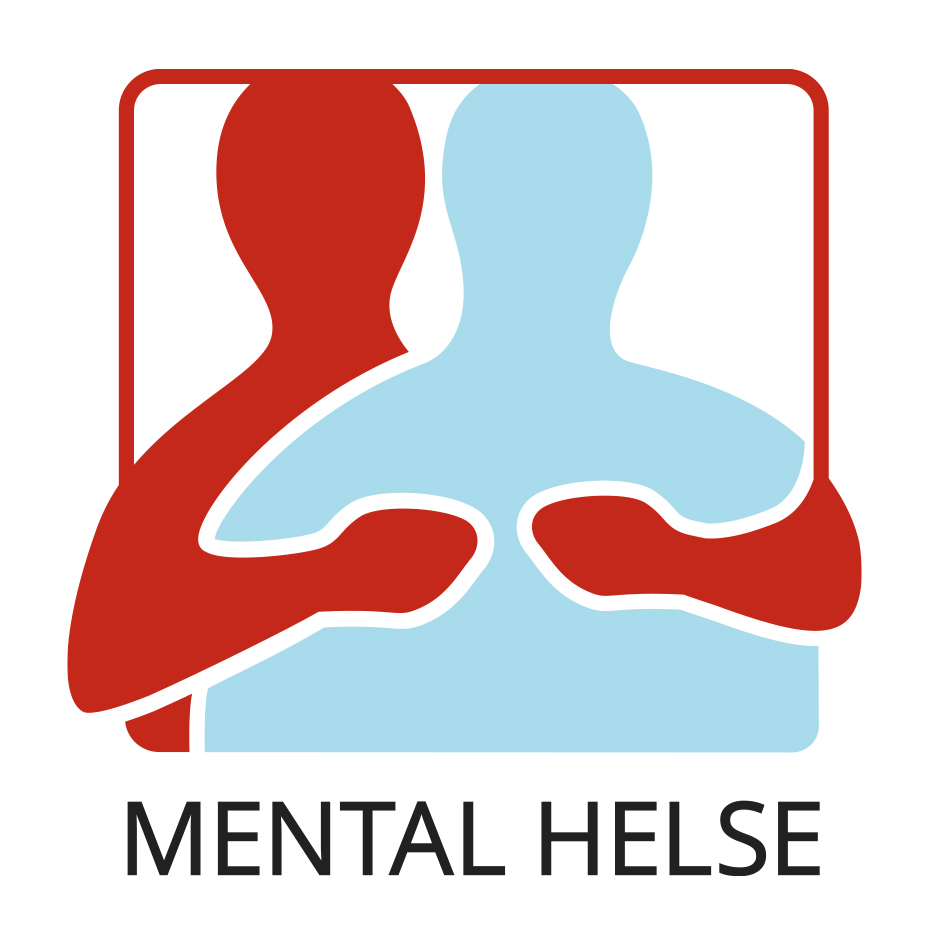 Mental Helse StangeÅrsmøte2024